СПРАВКАо состоянии работы с информационными ресурсамив общеобразовательных учреждениях муниципального образованиягород Краснодар (II квартал 2011 г.)Потребление трафика образовательных Интернет-ресурсов общеобразовательными учреждениями муниципального образования город Краснодар (II квартал 2011 г.)Процентное соотношение объема образовательных Интернет-ресурсов к общему объему трафика (II квартал 2011 г.)Рейтинг использования трафика образовательных Интернет - ресурсов ОУ города  Краснодара (II квартал 2011 года)Рейтинг использования объема образовательных Интернет - ресурсов общеобразовательными учреждениями в период за 6 месяцев 2011 г.Рейтинг трафика образовательных Интернет - ресурсов общеобразовательных учреждений ЗВО муниципального образования  города  Краснодара (апрель – июнь 2011 г.)Рейтинг трафика образовательных Интернет - ресурсов общеобразовательных учреждений КВО муниципального образования  города  Краснодара (апрель – июнь 2011 г.)Рейтинг трафика образовательных Интернет - ресурсов общеобразовательных учреждений ПВО муниципального образования  города  Краснодара (апрель – июнь 2011 г.)Рейтинг трафика образовательных Интернет - ресурсов общеобразовательных учреждений ЦВО муниципального образования  города  Краснодара (апрель – июнь 2011 г.)Анализ рейтинга использования трафика образовательных Интернет – ресурсов за II квартал 2011 год, I квартал 2011 год	- увеличился объем трафика образовательных Интернет – ресурсов     - уменьшился объем трафика образовательных Интернет – ресурсовАнализ использования трафика общеобразовательными учреждениями несовместимого с задачами образования (июнь 2011 г.)Внутригородской округОбъем образовательных ресурсовОбъем образовательных ресурсовОбъем образовательных ресурсовОбъем образовательных ресурсовДоля использования образовательных ресурсов округа от общегородского объемаВнутригородской округАпрельМайИюньИтого (Мб)Доля использования образовательных ресурсов округа от общегородского объемаЗВО199551105481763918554%ПВО105865 83433331975327%ЦВО60054 35310821144016%КВО90769886724723%Итого (Мб):37453219391345872850100%Внутригородской округОбщий объем образовательных Интернет- ресурсов(II квартал 2011г.)Общий объем трафика за II квартал (Мб)Доля образовательных ресурсов  в общем объме трафика за II квартал 2011 г.Внутригородской округОбщий объем образовательных Интернет- ресурсов(II квартал 2011г.)Общий объем трафика за II квартал (Мб)Доля образовательных ресурсов  в общем объме трафика за II квартал 2011 г.ЗВО391858685614,51%ПВО197538685612,27%ЦВО114408685611,32%КВО24728685610,28%Итого (Мб):728508685618,38%Рейтинг ОУ№ ОУОбъем образовательных ресурсовОбъем образовательных ресурсовОбъем образовательных ресурсовОбъем образовательных ресурсовОбщий объем трафика за II квартал 2011 г (Мб)Отношение образовательных ресурсов к общему объему трафика за II квартал 2011 г. Рейтинг ОУ№ ОУАпрельМайИюньИтого (Мб):Общий объем трафика за II квартал 2011 г (Мб)Отношение образовательных ресурсов к общему объему трафика за II квартал 2011 г. 1МОУ Гимназия № 2513493760580242912129 98897,1%2МОУ СОШ № 759 4565 2523 0671777631 10057,2%3МОУ Гимназия № 54549932332873410 30684,7%4МОУ СОШ № 4338650038655 12275,5%5МОУ СОШ № 472243812245216 60914,8%6МОУ СОШ № 2120986952212911 25018,9%7МОУ Гимназия № 92283734873189017 65710,7%8МОУ СОШ №10157111458624 5232,4%9МОУ СОШ № 522885045408 8366,1%10МОУ СОШ № 71446373351721 8132,4%11МОУ СОШ № 501052335939710 3003,9%12МОУ СОШ № 37149184133461 65820,9%13МОУ СОШ № 619352553008 6213,5%14МОУ Гимназия № 82110824723935 0240,7%15МОУ Лицей № 64189282023714 1741,7%16МОУ Лицей № 4150581822611 0222,1%17МОУ СОШ № 496915032211 67213,2%18МОУ Гимназия № 2349818321316 1631,3%19МОУ СОШ № 206162902134 6324,6%20МОУ Гимназия № 4416811151938 6772,2%21МОУ Гимназия № 87155851684 5443,7%22МОУ Гимназия № 1810051515619 3950,8%23МОУ Гимназия № 3658611113024 2710,5%24МОУ СОШ № 7055262810918 8830,6%25МОУ СОШ № 2265311971 8605,2%26МОУ СОШ № 32295513974 9392,0%27МОУ СОШ № 19344319961 4236,7%28МОУ СОШ № 7743464936 5051,4%29МОУ СОШ № 14321338831 9164,4%30МОУ Гимназия № 693513327910 7200,7%31МОУ СОШ № 8961110725 1491,4%32МОУ СОШ № 30391616712 6922,6%33МОУ Гимназия № 8843816673 5061,9%34МОУ  и-т № 3212915654 1031,6%35МОУ СОШ № 632610246011 2160,5%36МОУ СОШ № 6122323575 9061,0%37МОУ Гимназия № 7226217543 6101,5%38МОУ Лицей № 9016191752156 4450,0%39МОУ СОШ № 8351427472 8211,6%40МОУ СОШ № 1712286462 3602,0%41МОУ Лицей № 48291154610 3980,4%42МОУ СОШ № 4234564518 2070,2%43МОУ Гимназия № 4026182452 8191,6%44МОУ Гимназия № 3328710457 3250,6%45МОУ СОШ № 582958425 8770,7%46МОУ Гимназия № 33091406 0550,7%47МОУ СОШ№ 3127121403 7331,1%48МОУ СОШ № 535255358494,1%49МОУ СОШ № 1629313313 6820,2%50МОУ СОШ № 959166314 3530,7%51МОУ Лицей № 122740314 5280,7%52МОУ СОШ № 7812108303 2690,9%53МОУ СОШ № 461884302 7651,1%54МОУ СОШ № 687911272 2961,2%55МОУ СОШ № 3510611265404,8%56МОУ СОШ № 97898268 3150,3%57МОУ СОШ № 3831111254 0050,6%58МОУ СОШ № 187102420 5110,1%59МОУ СОШ № 851437246 6150,4%60МОУ СОШ № 511336216 7090,3%61МОУ СОШ № 24883192 9760,6%62МОУ СОШ № 11783183 9800,5%63МОУ СОШ № 411124178 8460,2%64МОУ СОШ № 76881174 4470,4%65МОУ СОШ № 93656172 9950,6%66МОУ СОШ № 621060164 6050,4%67МОУ СОШ № 55474147 0130,2%68МОУ СОШ № 671301143 4550,4%69МОУ СОШ № 3910301334 9570,0%70МОУ СОШ № 73391132 0300,6%71МОУ СОШ № 81661132 3750,5%72МОУ СОШ № 6501121314 3950,1%73МОУ СОШ № 79660132 9130,4%74МОУ СОШ № 80119111 3280,8%75МОУ СОШ № 298211024 3410,0%76МОУ СОШ № 66226103 7250,3%77МОУ СОШ № 5700991 8460,5%78МОУ СОШ № 10126910 0300,1%79МОУ СОШ № 6072092 2980,4%80МОУ СОШ № 8443186661,2%81МОУ СОШ №3413261 5770,4%82МОУ СОШ № 10040047010,6%83МОУ СОШ №511246490,6%84МОУ СОШ № 720133 0500,1%85МОУ НОШ № 9411022 5380,1%86МОУ СОШ №811012 7160,0%87МОУ СОШ №7410011960,4%88МОУ СОШ № 9601012 5660,0%89МОУ СОШ № 8600001 0790,0%90МОУ СОШ № 45000040,0%Итого (Мб):374536499691345872850868561Рейтинг ОУ№ ОУИтого, Мб(с января по июнь 2011 г.)Рейтинг ОУ№ ОУИтого, Мб(с января по июнь 2011 г.)1МОУ Гимназия № 25414992МОУ СОШ № 75371353МОУ Гимназия № 54135934МОУ СОШ № 4772635МОУ СОШ № 4356846МОУ Гимназия № 1833767МОУ СОШ № 228258МОУ Гимназия № 9227459МОУ СОШ № 66124510МОУ СОШ № 1695011МОУ СОШ № 8384812МОУ Гимназия № 8781013МОУ СОШ № 5278614МОУ СОШ № 676315МОУ СОШ № 5073816МОУ СОШ № 7172917МОУ СОШ №10166118МОУ Гимназия № 8258119МОУ СОШ № 3755620МОУ СОШ № 4951321МОУ СОШ № 2047822МОУ Лицей № 444323МОУ Лицей № 6443324МОУ СОШ № 4242025МОУ Гимназия № 4440926МОУ СОШ № 8940627МОУ СОШ № 7040128МОУ Гимназия № 2335729МОУ СОШ № 9328830МОУ СОШ № 2228431МОУ Гимназия № 6927132МОУ Гимназия № 4025933МОУ Гимназия № 325134МОУ Гимназия № 3623635МОУ Лицей № 9023436МОУ СОШ № 5121637МОУ СОШ № 6321638МОУ СОШ № 7721039МОУ СОШ № 1920240МОУ СОШ № 1419941МОУ СОШ № 3017842МОУ СОШ № 3216643МОУ СОШ № 7916144МОУ СОШ № 115945МОУ Гимназия № 8814446МОУ Гимназия № 7214147МОУ СОШ№ 3113048МОУ СОШ № 9512949МОУ СОШ № 6512350МОУ Лицей № 4812351МОУ СОШ № 1711852МОУ  и-т № 311853МОУ СОШ № 5511654МОУ СОШ № 6211555МОУ СОШ № 5810956МОУ СОШ № 4610757МОУ Лицей № 1210058МОУ СОШ № 539459МОУ СОШ № 419160МОУ СОШ №58961МОУ СОШ № 358962МОУ СОШ № 688663МОУ Гимназия № 338464МОУ СОШ № 788265МОУ СОШ № 857766МОУ СОШ № 977567МОУ СОШ № 677268МОУ СОШ № 767069МОУ СОШ № 816570МОУ СОШ № 616371МОУ СОШ № 386272МОУ СОШ № 736173МОУ СОШ № 296174МОУ СОШ № 105275МОУ СОШ № 395176МОУ СОШ № 245177МОУ СОШ № 864878МОУ СОШ № 114679МОУ СОШ №344580МОУ СОШ №84581МОУ СОШ № 574182МОУ СОШ № 1002183МОУ СОШ № 601984МОУ СОШ № 801885МОУ СОШ № 841886МОУ СОШ № 961587МОУ НОШ № 941488МОУ СОШ № 451289МОУ СОШ № 7490МОУ СОШ №741Итого (Мб):133475Рейтинг ОУ№ ОУОбъем образовательных ресурсовОбъем образовательных ресурсовОбъем образовательных ресурсовОбъем образовательных ресурсовОбщий объем трафика за II квартал 2011г (Мб)Отношение образовательных ресурсов к общему объему трафика за II квартал 2011 г.Рейтинг ОУ№ ОУАпрельМайИюньИтого (Мб):Общий объем трафика за II квартал 2011г (Мб)Отношение образовательных ресурсов к общему объему трафика за II квартал 2011 г.1МОУ Гимназия № 2513493760580242912129 98897,1%2МОУ Гимназия № 54549932332873410 30684,7%3МОУ СОШ №10157111458624 5232,4%4МОУ Гимназия № 2349818321316 1631,3%5МОУ Гимназия № 87155851684 5443,7%6МОУ СОШ № 19344319961 4236,7%7МОУ СОШ № 8961110725 1491,4%8МОУ Лицей № 9016191752156 4450,0%9МОУ Гимназия № 3328710457 3250,6%10МОУ СОШ№ 3127121403 7331,1%11МОУ СОШ № 411124178 8460,2%12МОУ СОШ № 55474147 0130,2%13МОУ СОШ № 3910301334 9570,0%14МОУ СОШ № 298211024 3410,0%15МОУ СОШ №511246490,6%Итого (Мб):19 95511 0548 17639 185335 405Рейтинг ОУ№ ОУОбъем образовательных ресурсовОбъем образовательных ресурсовОбъем образовательных ресурсовОбъем образовательных ресурсовОбщий объем трафика за II квартал 2011г (Мб)Отношение образовательных ресурсов к общему объему трафика за II квартал 2011 г.Рейтинг ОУ№ ОУАпрельМайИюньИтого (Мб):Общий объем трафика за II квартал 2011г (Мб)Отношение образовательных ресурсов к общему объему трафика за II квартал 2011 г.1МОУ СОШ № 522885045408 8366,1%2МОУ СОШ № 37149184133461 65820,9%3МОУ Гимназия № 82110824723935 0240,7%4МОУ СОШ № 496915032211 67213,2%5МОУ СОШ № 206162902134 6324,6%6МОУ Гимназия № 4416811151938 6772,2%7МОУ СОШ № 7055262810918 8830,6%8МОУ СОШ № 14321338831 9164,4%9МОУ Гимназия № 693513327910 7200,7%10МОУ Гимназия № 8843816673 5061,9%11МОУ СОШ № 6122323575 9061,0%12МОУ СОШ № 8351427472 8211,6%13МОУ Гимназия № 4026182452 8191,6%14МОУ СОШ № 582958425 8770,7%15МОУ СОШ № 535255358494,1%16МОУ СОШ № 461884302 7651,1%17МОУ СОШ № 97898268 3150,3%18МОУ СОШ № 851437246 6150,4%19МОУ СОШ № 24883192 9760,6%20МОУ СОШ № 73391132 0300,6%21МОУ СОШ № 81661132 3750,5%22МОУ СОШ № 5700991 8460,5%23МОУ СОШ № 6072092 2980,4%24МОУ СОШ № 8443186661,2%25МОУ СОШ № 720133 0500,1%26МОУ СОШ №7410011960,4%27МОУ СОШ № 8600001 0790,0%Итого (Мб):9076988672 472148 0071,67%Рейтинг ОУ№ ОУОбъем образовательных ресурсовОбъем образовательных ресурсовОбъем образовательных ресурсовОбъем образовательных ресурсовОбщий объем трафика за II квартал 2011г (Мб)Отношение образовательных ресурсов к общему объему трафика за II квартал 2011 г.Рейтинг ОУ№ ОУАпрельМайИюньИтого (Мб):Общий объем трафика за II квартал 2011г (Мб)Отношение образовательных ресурсов к общему объему трафика за II квартал 2011 г.1МОУ СОШ № 759 4565 2523 0671777631 10057,2%2МОУ СОШ № 71446373351721 8132,4%3МОУ СОШ № 501052335939710 3003,9%4МОУ Лицей № 64189282023714 1741,7%5МОУ Гимназия № 1810051515619 3950,8%6МОУ СОШ № 7743464936 5051,4%7МОУ  и-т № 3212915654 1031,6%8МОУ СОШ № 632610246011 2160,5%9МОУ Гимназия № 7226217543 6101,5%10МОУ СОШ № 1712286462 3602,0%11МОУ СОШ № 4234564518 2070,2%12МОУ СОШ № 1629313313 6820,2%13МОУ СОШ № 959166314 3530,7%14МОУ СОШ № 7812108303 2690,9%15МОУ СОШ № 687911272 2961,2%16МОУ СОШ № 3831111254 0050,6%17МОУ СОШ № 187102420 5110,1%18МОУ СОШ № 11783183 9800,5%19МОУ СОШ № 76881174 4470,4%20МОУ СОШ № 93656172 9950,6%21МОУ СОШ № 621060164 6050,4%22МОУ СОШ № 671301143 4550,4%23МОУ СОШ № 6501121314 3950,1%24МОУ СОШ № 79660132 9130,4%25МОУ СОШ № 80119111 3280,8%26МОУ СОШ № 66226103 7250,3%27МОУ СОШ № 10040047010,6%28МОУ НОШ № 9411022 5380,1%29МОУ СОШ № 9601012 5660,0%30МОУ СОШ № 45000040,0%Итого (Мб):10 5865 8343 33319 753238 5518,3%Рейтинг ОУ№ ОУОбъем образовательных ресурсовОбъем образовательных ресурсовОбъем образовательных ресурсовОбъем образовательных ресурсовОбщий объем трафика за II квартал 2011г (Мб)Отношение образовательных ресурсов к общему объему трафика за II квартал 2011 г.Рейтинг ОУ№ ОУАпрельМайИюньИтого (Мб):Общий объем трафика за II квартал 2011г (Мб)Отношение образовательных ресурсов к общему объему трафика за II квартал 2011 г.1МОУ СОШ № 4338650038655 12275,5%2МОУ СОШ № 472243812245216 60914,8%3МОУ СОШ № 2120986952212911 25018,9%4МОУ Гимназия № 92283734873189017 65710,7%5МОУ СОШ № 619352553008 6213,5%6МОУ Лицей № 4150581822611 0222,1%7МОУ Гимназия № 3658611113024 2710,5%8МОУ СОШ № 2265311971 8605,2%9МОУ СОШ № 32295513974 9392,0%10МОУ СОШ № 30391616712 6922,6%11МОУ Лицей № 48291154610 3980,4%12МОУ Гимназия № 33091406 0550,7%13МОУ Лицей № 122740314 5280,7%14МОУ СОШ № 3510611265404,8%15МОУ СОШ № 511336216 7090,3%16МОУ СОШ № 10126910 0300,1%17МОУ СОШ №3413261 5770,4%18МОУ СОШ №811012 7160,0%Итого (Мб):6 0054 3531 08211 440146 5987,80%Рейтинг ОУ№ ОУII квартал 2011 г. Итого (Мб):I квартал 2011 г. Итого (Мб):Рейтинг ОУ№ ОУII квартал 2011 г. Итого (Мб):I квартал 2011 г. Итого (Мб):1МОУ Гимназия № 252912112378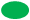 2МОУ СОШ № 751777619359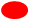 3МОУ Гимназия № 54873448594МОУ СОШ № 4338651819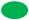 5МОУ СОШ № 47245248116МОУ СОШ № 221296967МОУ Гимназия № 9218908558МОУ СОШ №101586759МОУ СОШ № 5254024610МОУ СОШ № 71517212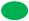 11МОУ СОШ № 5039734112МОУ СОШ № 3734621013МОУ СОШ № 6300463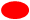 14МОУ Гимназия № 8223934215МОУ Лицей № 6423719616МОУ Лицей № 422621717МОУ СОШ № 49221292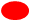 18МОУ Гимназия № 2321314319МОУ СОШ № 2021326520МОУ Гимназия № 44193216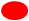 21МОУ Гимназия № 8716864222МОУ Гимназия № 18156322023МОУ Гимназия № 3613010624МОУ СОШ № 7010929225МОУ СОШ № 229718726МОУ СОШ № 32976927МОУ СОШ № 199610628МОУ СОШ № 779311729МОУ СОШ № 148311630МОУ Гимназия № 697919231МОУ СОШ № 897233432МОУ СОШ № 307110733МОУ Гимназия № 88677734МОУ  и-т № 3655335МОУ СОШ № 636015636МОУ СОШ № 6157637МОУ Гимназия № 72548738МОУ Лицей № 905218239МОУ СОШ № 834780140МОУ СОШ № 17467241МОУ Лицей № 48467742МОУ СОШ № 424537543МОУ Гимназия № 404521444МОУ Гимназия № 33453945МОУ СОШ № 58426746МОУ Гимназия № 34021147МОУ СОШ№ 31409148МОУ СОШ № 53355949МОУ СОШ № 163391750МОУ СОШ № 95319851МОУ Лицей № 12316952МОУ СОШ № 78305253МОУ СОШ № 46307754МОУ СОШ № 68275955МОУ СОШ № 35266356МОУ СОШ № 97264957МОУ СОШ № 38253758МОУ СОШ № 12413559МОУ СОШ № 85245360МОУ СОШ № 512119561МОУ СОШ № 24193262МОУ СОШ № 11182863МОУ СОШ № 41177464МОУ СОШ № 76175365МОУ СОШ № 931727166МОУ СОШ № 62169967МОУ СОШ № 551410268МОУ СОШ № 67145869МОУ СОШ № 39133870МОУ СОШ № 73134871МОУ СОШ № 81135272МОУ СОШ № 651311073МОУ СОШ № 791314874МОУ СОШ № 8011775МОУ СОШ № 29105176МОУ СОШ № 6610123577МОУ СОШ № 5793278МОУ СОШ № 1094379МОУ СОШ № 6091080МОУ СОШ № 8481081МОУ СОШ №3463982МОУ СОШ № 10041783МОУ СОШ №548584МОУ СОШ № 73185МОУ НОШ № 9421286МОУ СОШ №814487МОУ СОШ №741088МОУ СОШ № 9611489МОУ СОШ № 8604890МОУ СОШ № 45012№№ ОУхостОбъем трафика Интернет - ресурсов (vkontakte.ru, odnoklassniki.ru) (Мб)Трафик образовательнвых Интернет ресурсов за июнь 2011 г. (Мб)Общий объем трафика Интернет - ресурсов июнь 2011 г. (Мб)1МОУ СОШ № 63*.vkontakte.ru *.odnoklassniki.ru137,102430732МОУ СОШ № 1*.vkontakte.ru *.odnoklassniki.ru34,971053803МОУ СОШ № 66*.vkontakte.ru *.odnoklassniki.ru12,3363064МОУ Лицей № 90*.vkontakte.ru *.odnoklassniki.ru8,3617662395МОУ СОШ № 97*.vkontakte.ru *.odnoklassniki.ru7,40822856МОУ СОШ № 79*.vkontakte.ru *.odnoklassniki.ru7,12011527МОУ СОШ № 41*.vkontakte.ru *.odnoklassniki.ru6,24424288МОУ СОШ № 85*.vkontakte.ru *.odnoklassniki.ru1,30724829МОУ Лицей № 48*.vkontakte.ru *.odnoklassniki.ru1,255191910МОУ СОШ № 55*.vkontakte.ru *.odnoklassniki.ru1,134484111МОУ СОШ №5*.vkontakte.ru *.odnoklassniki.ru1224212МОУ СОШ № 49*.vkontakte.ru *.odnoklassniki.ru0,663320Итого (Мб):218,869090667